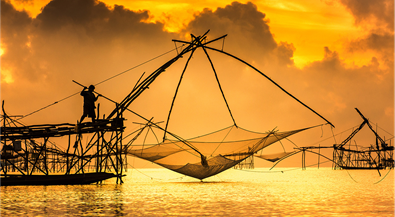 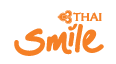 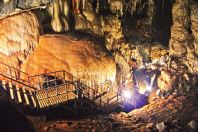 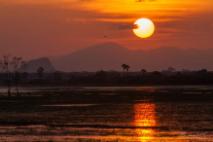 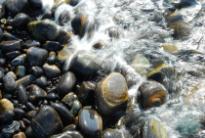 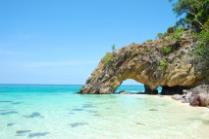 ฟินๆที่หลีเป๊ะ - ดื่มด่ำธรรมชาติที่ ปากประ ทะเลน้อยกำหนดการเดินทางวันที่เดินทาง 13-15 เมษายน 2562อัตราค่าบริการนี้รวม	ค่าตั๋วโดยสารเครื่องบินไป-กลับ ชั้นประหยัดพร้อมค่าภาษีสนามบินทุกแห่งตามรายการทัวร์ข้างต้น	ค่าที่พักห้องละ 2-3 ท่าน ตามโรงแรมที่ระบุไว้ในรายการ หรือ ระดับเทียบเท่า		ค่าอาหาร ค่าเข้าชม และ ค่ายานพาหนะทุกชนิด ตามที่ระบุไว้ในรายการทัวร์ข้างต้น	ค่าใช้จ่ายของมัคคุเทศก์ และเจ้าหน้าที่บริษัท ฯ ที่คอยอำนวยความสะดวกทุกท่านตลอดการเดินทาง	ค่าน้ำหนักสัมภาระท่านละไม่เกิน 20 กิโลกรัม และ ค่าประกันวินาศภัยเครื่องบินตามเงื่อนไขของแต่ละสายการบินที่มีการเรียกเก็บ	ค่าประกันอุบัติเหตุคุ้มครองในระหว่างการเดินทาง คุ้มครองในวงเงินท่านละ 1,000,000 บาท ในกรณีเสียชีวิต (หากอายุเกิน 76 ปี ขึ้นไป ค่าประกันอุบัติเหตุระหว่างการเดินทาง 50%) ค่ารักษาพยาบาลกรณีเกิดอุบัติเหตุวงเงินท่านละ 500,000 บาทตามเงื่อนไขของกรมธรรม์  (ในกรณีเด็กทารกแรกเกิด ถึง สองปีไม่ได้รับการคุ้มครอง)อัตราค่าบริการนี้ไม่รวม	ค่าธรรมเนียมค่าเช้าชมอุทยานสำหรับต่างชาติ	ค่าใช้จ่ายอื่นๆ ที่นอกเหนือจากรายการระบุ อาทิเช่น ค่าอาหาร - เครื่องดื่ม นอกเหนือจากรายการ ค่าซักรีดค่าโทรศัพท์ เป็นต้น	ค่าภาษีทุกรายการคิดจากยอดบริการ, ค่าภาษีเดินทาง(ถ้ามีการเรียกเก็บ)	ค่าภาษีน้ำมัน ที่สายการบินเรียกเก็บเพิ่มภายหลังจากทางบริษัทฯได้ออกตั๋วเครื่องบิน	ค่า Vat7% และ ค่าภาษีหัก ณ ที่จ่าย 3% (ในกรณีต้องการใบเสร็จรับเงิน/ใบกำกับภาษี ต้องแจ้งล่วงหน้าก่อนการชำระเงิน หากแจ้งภายหลังการชำระเงิน ทางบริษัทฯจะไม่ออกย้อนหลังให้ทุกกรณี)เงื่อนไขการชำระเงิน : สำหรับการจองกรุณาชำระมัดจำ ท่านละ 5,000.- บาทพร้อมสำเนาบัตรประชาชนสำหรับผู้เดินทางกรุณาชำระค่าทัวร์ส่วนที่เหลือ 20 วันก่อนออกเดินทางสิ่งที่ควรนำไปด้วยยาประจำตัว,กล้องถ่ายรูป,อุปกรณ์กันแดด,ร่มพับ,ชุดว่ายน้ำ,ชุดเล่นน้ำ  กางเกงขาสั้น   รองเท้าที่สวมใส่สบายการยกเลิกและคืนค่าทัวร์:1. การยกเลิกการเดินทางก่อน 30 วัน ทางบริษัทขอสงวนสิทธิ์ในการยึดมัดจำท่านละ 5,000 บาท2. ยกเลิกก่อนการเดินทาง 15-29 วัน ขอเก็บเงินมัดจำทั้งหมด 3. ยกเลิกก่อนการเดินทาง 7-14 วัน ขอเก็บค่าใช้จ่าย 50% ของราคาค่าทัวร์ทั้งหมด4. ยกเลิกก่อนการเดินทางน้อยกว่า 7 วัน ขอเก็บค่าใช้จ่าย 100% ของราคาค่าทัวร์ทั้งหมด5. กรุ๊ปที่ออกเดินทางช่วงเทศกาลวันหยุด เช่น ปีใหม่, สงกรานต์ เป็นต้น บางสายการบินมีการการันตีมัดจำที่นั่งกับสายการบินและค่ามัดจำที่พัก รวมถึงเที่ยวบินพิเศษ เช่น CHARTER FLIGHTจะไม่มีการคืนเงินมัดจำหรือ ค่าทัวร์ทั้งหมด ไม่ว่ายกเลิกด้วยกรณีใดๆ6. เมื่อท่านออกเดินทางไปกับคณะแล้ว ถ้าท่านงดการใช้บริการรายการใดรายการหนึ่ง หรือไม่เดินทาง พร้อมคณะถือว่าท่านสละสิทธิ์ ไม่อาจเรียกร้องค่าบริการและเงินมัดจำคืน ไม่ว่ากรณีใดๆ ทั้งสิ้นหมายเหตุ :การเดินทางในแต่ละครั้งจะต้องมีผู้โดยสารจำนวน 16 ท่านขึ้นไป ถ้าผู้โดยสารไม่ครบจำนวน ดังกล่าวทางบริษัทฯ ขอสงวนสิทธิ์ในการเปลี่ยนแปลงราคาหรือเลื่อนการเดินทางหรือยกเลิกการเดินทางขอสงวนสิทธิ์การเก็บค่าน้ำมันและภาษีสนามบินทุกแห่งเพิ่ม หากสายการบินมีการปรับขึ้นก่อนวันเดินทางบริษัทฯ ขอสงวนสิทธิ์ในการเปลี่ยนเที่ยวบิน โดยมิต้องแจ้งให้ทราบล่วงหน้าอันเนื่องจากสาเหตุต่างๆรายการและราคาอาจเปลี่ยนแปลงได้ตามความเหมาะสม เนื่องจากสภาวะอากาศ, การเมือง, สายการบิน และอัตราแลกเปลี่ยนโดยทางบริษัทฯ จะคำนึงถึงประโยชน์และความปลอดภัยของท่านเป็นสำคัญที่สุดบริษัทฯ จะไม่รับผิดชอบต่อกรณีความล่าช้าจากสายการบิน, ภัยธรรมชาติ, การยกเลิกเที่ยวบิน, การนัดหยุดงาน, การประท้วง, การก่อจลาจล ซึ่งอยู่นอกเหนือความรับผิดชอบของบริษัทฯบริษัทฯ จะไม่รับผิดชอบใดๆ ทั้งสิ้น หากเกิดสิ่งของสูญหาย อันเนื่องเกิดจากความประมาทของท่าน, เกิดจากการโจรกรรม และ อุบัติเหตุจากความประมาทของนักท่องเที่ยวเองตั๋วเครื่องบินเป็นตั๋วกรุ๊ปราคาพิเศษ หากท่านไม่เดินทางไปกลับพร้อมคณะไม่ว่าด้วยเหตุใดก็ตาม ไม่สามารถนำมาเลื่อนวันเดินทาง หรือคืนเงินได้เมื่อท่านตกลงชำระเงินมัดจำหรือค่าทัวร์ทั้งหมดกับทางบริษัทฯ แล้ว ทางบริษัทฯ จะถือว่าท่านได้ยอมรับเงื่อนไขข้อตกลงต่างๆ ทั้งหมด------------------------------------------------------------------วันแรกกรุงเทพ – หาดใหญ่-ปากบารา-ตะรุเตา-เกาะไข่-เกาะราวี-เกาะอาดัง-ร่องน้ำจาบัง-เกาะหินงาม-ดำน้ำ-หลีเป๊ะ04.00 น.คณะเดินทางพร้อมกันที่ ท่าอากาศยานสุวรรณภูมิ  เคาน์เตอร์ไทยสมายล์ (กรุณานำบัตรประชาชนไปแสดงด้วย)06.10 น.ออกเดินทางสู่สนามบินหาดใหญ่  โดยสายการบินไทยสมายล์  เที่ยวบินที่  WE 25607.40 น.ถึงท่าอากาศยานหาดใหญ่  เปลี่ยนการเดินทางเป็นรถตู้ปรับอากาศ นำท่านเดินทางสู่  ท่าเรือปากบารา จ.สตูล10.00 น.ถึง ท่าเรือปากบารา จ.สตูลนำท่านสมาชิกลงเรือสปีดโบ๊ทเพื่อเดินทางสู่เกาะตะรุเตานำท่านเที่ยวชมธรรมชาติชายหาดที่ยาวขาวเนียนสะอาด และฟังเรื่องราวอันโด่งดังใน ประวัติศาสตร์ เกาะตะรุเตา ได้รับการยกย่องให้เป็นหนึ่งในสุดยอด มรดกแห่งอาเซียน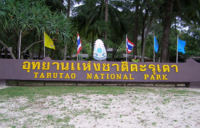 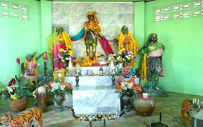 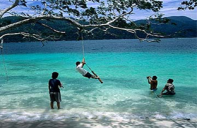 เดินทางถึง “เกาะไข่” ชมซุ้มประตูหินประติมากรรมทางธรรมชาติที่มีเรื่องเล่ากันว่าใครพาคู่รักมาลอดซุ้มประตูหินที่นี้จะรักกันชั่วนิจนิรันดร์จนเป็นที่มาของซุ้มประตูแห่งรักซึ่งเป็นสัญลักษณ์ของการท่องเที่ยวสตูล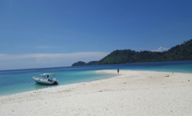 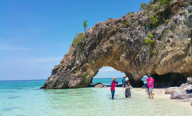 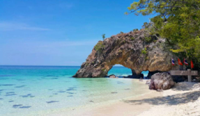 นำท่านล่องเรือสู่ “ เกาะราวี” บริการอาหารกลางวัน(1) แบบปิกนิก บนเกาะราวีให้ท่านได้อิสระกับการพักผ่อนเล่นน้ำทะเลณ.ชายหาด กับหาดทรายขาวของเกาะราวีเพลิดเพลินกับฝูงปลาสวยงามนานาชนิด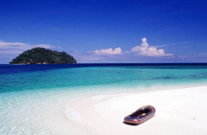 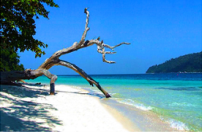 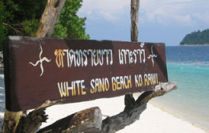 ได้เวลานำท่านเดินทางสู่“อ่าวสองเกาะอาดัง” ดำน้ำชมความสวยงามของอาณาจักรหอยมือเสือและปลาสวยงามนานาชนิดนำท่านดำน้ำชมปะการังหลากสี ณ.“ร่องน้ำจาบัง”ท่านจะได้เห็นความสวยงามของปะการัง 7 สีปะการังอ่อนที่สวยที่สุดในโลก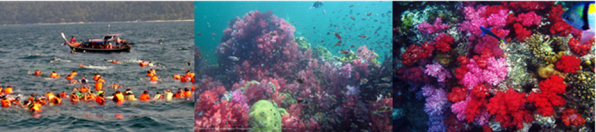 16.30 น.เพลิดเพลินกับการถ่ายรูปเป็นที่ระลึกกับความมหัศจรรย์ของ “เกาะหินงาม”ที่ได้รับการยอมรับว่าเป็นหนึ่งในสุดยอดของ “ miracle Thailand ” และเป็นหาดหินอาถรรพ์ที่มีเรื่องเล่าสืบต่อกันมา พร้อมดำน้ำ ชมปะการังโขดและดอกไม้ทะเล ดุจดั่งท่านสัมผัสโลกของปลาการ์ตูน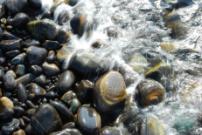 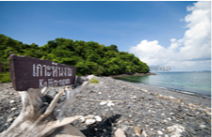 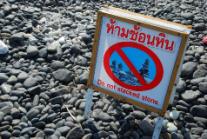 17.30 น.นำท่านเช็คอิน ณ บันดาหยารีสอร์ท  บนเกาะหลีเป๊ะ หรือเทียบเท่า18.30 น.บริการอาหารค่ำ (2) ณ ร้านอาหาร จากนั้น เชิญท่านดื่มด่ำกับบรรยากาศยามค่ำคืนของเกาะหลีเป๊ะและสนุกสนานการช้อปปิ้งสินค้าพื้นเมืองมากมายในถนนคนเดินอันดามัน LIPE WALKING STREET พักผ่อนตามอัธยาศัย และราตรีสวัสดิ์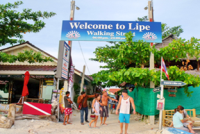 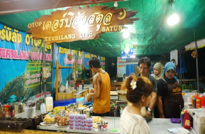 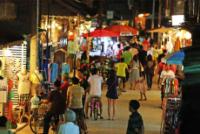 วันที่ 2ท่าเรือปากบารา-สตูล-ถ้ำภูผาเพชร-ถนนเฉลิมพระเกียรติ 80 พรรษา 5 ธันวาคม 2550-พัทลุง		07.00 น.อรุณสวัสดิ์ยามเช้า ในบรรยากาศสบาย  บริการอาหารเช้า (3) ที่ ห้องอาหารของโรงแรม08.30 น.เก็บสัมภาระ อำลาเกาะหลีเป๊ะ นำท่านเดินทางสู่ท่าเรือปากบารา10.30 น.เรือเทียบท่า ที่ท่าเรือปากบารา นำท่านสมาชิกขึ้นรถตู้ปรับอากาศที่มารอรับ เดินทางไปสู่ อ.มะนังนำชม ถ้ำภูผาเพชร(SATUN WONDERLAND) ซึ่งเป็นถ้ำขนาดใหญ่ที่สุดของไทย และใหญ่เป็นอันดับที่ 4ของโลกและมีความสวยงามมาก ประดับประดาไปด้วยหินงอกหินย้อยเป็นรูปทรงต่างๆ อย่างลงตัวภายในถ้ำกว้างขวางกินเนื้อที่ 50 ไร่แบ่งเป็นห้องต่างๆ ถึง 20 ห้อง มีให้ท่านชื่นชมอย่างจุใจยิ่ง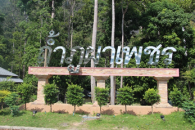 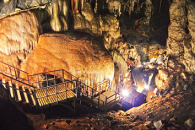 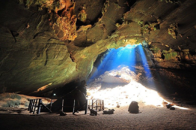 12.30 น.บริการอาหารกลางวัน (4) ณ ร้านอาหารบ่ายออกเดินทางสู่ คลองปากประ จ.พัทลุง นำท่านสัมผัส บรรยากาศยามเย็น ณ  ถนนเฉลิมพระเกียรติ 80 พรรษา 5 ธันวาคม 2550 มีความยาว 8 กิโลเมตร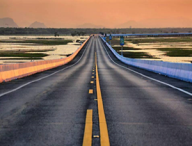 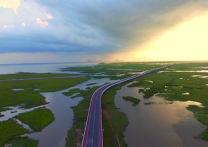 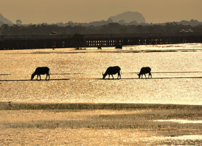 17.00 น.นำท่านเช็คอิน ณ ปากประลากูนรีสอร์ท ทะเลน้อย  รีสอร์ทอันแสนโรแมนติกกับวิวอันสุดสวยงามของภาพของหมู่ยอ กลุ่มใหญ่ท่ามกลางทะเลสาบน้ำกร่อยอันเวิ้งว้างกว้างใหญ่18.30 น.บริการอาหารค่ำ (5) ณ ห้องอาหาร  กับบรรยากาศยามเย็นอันแสนโรแมนติก จากนั้นเชิญท่านพักผ่อนตามอัธยาศัยวันที่ 3ทะเลน้อย-ยอดเขาคอหงส์ –ตลาดกิมหยง- สนามบินหาดใหญ่-กรุงเทพฯ06.00น.อรุณสวัสดิ์ยามเช้า ในบรรยากาศสบาย นำท่านล่องเรือชมบรรยากาศของ ทะเลน้อยหรือ "อุทยานนกน้ำทะเลน้อย"ซึ่งนับเป็นเขตห้ามล่าสัตว์ป่าแห่งแรกของประเทศไทย ความหลากหลายทางชีวภาพของทะเลน้อย ทำให้พื้นที่ “พรุควนขี้เสี้ยน” ของทะเลน้อยได้รับการประกาศให้เป็นเขตพื้นที่ชุ่มน้ำโลก หรือ “แรมซาร์ ไซด์” (Ramsar Site) แห่งแรกในเมืองไทย และนำท่าน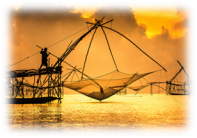 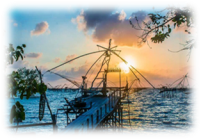 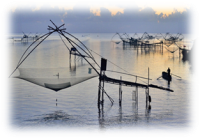 ชม“ทะเลบัวแดง” หรือ “ทะเลบัวสาย”พันธุ์บัวที่มีขึ้นอยู่มากที่สุด ต่อด้วย ชมนกหลากสายพันธ์ ซึ่ง ส่วนนกที่ทะเลน้อยจะมีให้ชมกว่า 287 นกน้ำมีทั้งนกที่ประจำถิ่นและนกอพยพมาจากที่อื่น ก่อนกลับ นำท่านชม ควายน้ำ ซึ่งเป็นไฮไลต์อันโดดเด่นเป็นเอกลักษณ์ขึ้นชื่อลือชาอีกอย่างหนึ่ง ของทะเลน้อย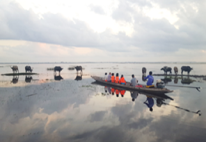 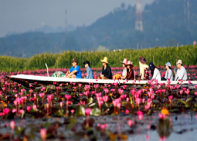 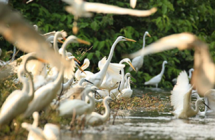 สมควรแก่เวลานำท่านสู่ หาดใหญ่11.00 น.นำท่าน ขึ้นสู่ ยอดเขาคอหงส์  เส้นทางสักการะสิ่งศักดิ์สิทธิ์ที่ประดิษฐานอยู่บนยอดเขา  กราบนมัสการพระพุทธมงคลมหาราช  และท้าวมหาพรหม เจ้าแม่กวนอิม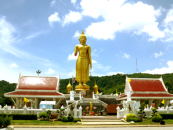 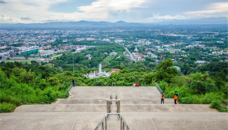 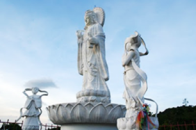 12.30 น.บริการอาหารกลางวัน(7) ณ ร้านอาหารบ่ายจากนั้นเชิญท่านเพลิดเพลินกับการเลือกซื้อสินค้าราคาถูกที่ ตลาดกิมหยง และตลาดสันติสุข  หลากหลายกับสินค้าที่คุณต้องการ    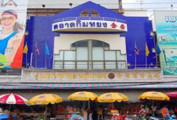 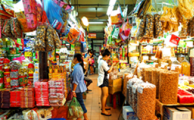 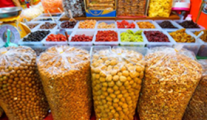 16.00 น.นำท่านเดินทางสู่ สนามบินหาดใหญ่18.20 น.เดินทางกลับสู่ กรุงเทพฯ โดยสายการบินไทยสมายล์   เที่ยวบินที่  WE 26419.45 น.ถึง ท่าอากาศยานสุวรรณภูมิ  โดยสวัสดิภาพฯพร้อมความประทับใจอัตราค่าบริการราคา (บาท)ผู้ใหญ่พักห้องละ 2 ท่าน ราคาท่านละ16,999.-เด็กอายุต่ำกว่า 10 ปี พักกับ ผู้ใหญ่ 2 ท่าน ไม่มีเตียงเสริม ราคาท่านละ14,899.-พักห้องเดี่ยว เพิ่มท่านละ  2,500.-